Publicado en  el 27/01/2016 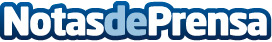 IBM anuncia la creación de Viewnext, nuevo líder en España de servicios de gestión de aplicaciones e infraestructurasDatos de contacto:Nota de prensa publicada en: https://www.notasdeprensa.es/ibm-anuncia-la-creacion-de-viewnext-nuevo_1 Categorias: Telecomunicaciones E-Commerce http://www.notasdeprensa.es